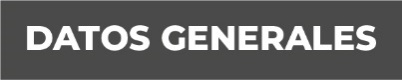 Nombre Jesús Martínez BetanzosGrado de Escolaridad Licenciado en DerechoCédula Profesional (Licenciatura) 4005417Teléfono de Oficina 228-8-41-61-70. Ext.3568Correo ElectrónicoFormación Académica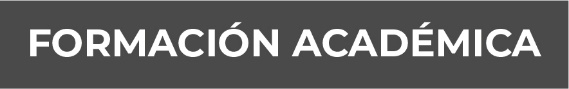 1993-1997Universidad Veracruzana Estudios de Licenciatura en Derecho.Trayectoria Profesional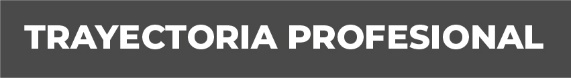 Noviembre 1998-marzo 1999Oficial Secretario adscrito a la Agencia del Ministerio Público InvestigadorMóvil en Coatzacoalcos, Ver. Agosto 1999-Julio 2001Oficial Secretario adscrito a la Agencia del Ministerio Público InvestigadorEspecializada en Delitos en Carreteras (SERPICO) Perote, Ver. Julio 2001-mayo 2002Oficial Secretario adscrito a la Agencia Segunda del Ministerio Público InvestigadorZona centro Xalapa, Ver. Mayo 2002-enero 2004Oficial Secretario adscrito a la Agencia Primera del Ministerio Público Investigador Especializada en Delitos Cometidos por Servidores Públicos. Xalapa, Ver.Enero 2004-septiembre 2004Oficial Secretario adscrito a la Agencia Séptima del Ministerio Público Investigador Especializada en Delitos Cometidos por Servidores Públicos. Xalapa, Ver.Septiembre 2004-novimebre 2004Agente Sexto del Ministerio Público Investigador Interino Especializado en Delitos Cometidos por Servidores Públicos. Xalapa, Ver.Noviembre 2004-junio 2010Oficial Secretario adscrito a la Agencia Séptima del Ministerio Público Investigador Especializada en Delitos Cometidos por Servidores Públicos. Xalapa, Ver.Junio 2010-noviembre 2014Oficial Secretario adscrito a la Agencia cuarta del Ministerio Público Investigador Especializada en Delitos Cometidos por Servidores Públicos. Xalapa, Ver.Noviembre 2014 a la fechaFiscal Quinto Especializado en Delitos Relacionados con Hechos de Corrupción y Cometidos por Servidores Públicos. Xalapa, Ver. Conocimiento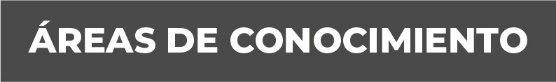 Derecho ConstitucionalDerecho PenalDerecho Procesal Penal 